ORGANISATIONAL CONTEXTMND Victoria is dedicated to providing the best possible support for people living with motor neurone disease (MND).  ‘People living with MND’ includes people who have been diagnosed, families, carers, former carers, friends, workmates, service providers and any other person whose life is, or has been, affected by MND.MND Victoria was formed in 1981 by a group of volunteers with the strong involvement of people with MND, their families, health professionals and other concerned people to address the absence of a coordinated response to MND.  It is a state-wide, not-for-profit organisation, predominately self- funded, situated in Canterbury in the eastern suburbs of Melbourne.  Services to people living with MND or some other unrepresented neurological diseases that cause disability, are delivered at no cost to the client.  They are coordinated and provided through MND Victoria Support Services. Volunteers are a vital part of MND Victoria and work across most program areas.POSITION CONTEXTThe focus of all MND Victoria’s Support Services activities is to support people living with MND in their own community or residence of choice; to ensure that the generic service systems of health, disability and aged care are able to meet the needs of people living with MND; that no person with MND has a high level of unmet needs.  Support Services aims to act as an interface between people living with MND, the service system and service providers.The four key Support Services are:MND Advisor and Support Coordinator Service: MND Advisors provide support to people living with MND to assist them to live as long as possible with the best quality of life possible. Education and Client Support Service: The Education and Client Support service provides comprehensive education and information support to people impacted by MND as well as being the first point of contact for new clients and processing new registrations. Equipment Service: MND Victoria has available an extensive range of assistive technology equipment, available for loan, at no cost to people with MND. MND Victoria’s work is supported by a network of volunteers. The dedicated assistance that volunteers provide underpins all  Victoria’s activities. POSITION PURPOSEThe MND Advisor & Support Coordinator is responsible for providing person centred, responsive and timely advice and support to people impacted by MND that includes:assessing the care needs of people living with MND planning to address current and future care needs pre-planning for participation in the National Disability Insurance Scheme (NDIS)coordination of support for NDIS participants with MNDassisting people over 65 years of age with MND to access My Aged Care making appropriate referrals assisting with negotiation of the service systems acting as an interface with health professionals and service providers.  The MND Advisor and Support Coordinator develops expert knowledge of the supports and services available within the geographical region that they cover and creates a network of contacts within those services.  Additionally, the MND Advisor and Support Coordinator provides on-going advice and support to families, health professionals and community service providers as required. KEY AREAS OF RESPONSIBILITYUndertake assessments and provide advice and care planning with people living with , to facilitate access to disability, health and community supports and services in their local community:Provide information to people living with  to help them establish an understanding of the disease and its impactUndertake holistic and timely assessment of people living with  which accurately identifies their needsNegotiate and develop support plans based on agreed needsUndertake pre-planning activities for participation in NDISProvide Coordination of Support to NDIA participants as requestedIdentify a range of community supports and services available to address current or future needs of people impacted by MNDMake appropriate referrals for agreed services and liaise with service providers in the development of individual support/care plansRespond in an appropriate and timely fashion to queries and/or concerns from people living with MND/service providers Ensure regular contact with person living with MND and/or representatives is maintainedProvide current information and support to volunteers working with people living with MND.Work with service providers and health professionals, on behalf of people living with , to improve their knowledge and understanding of  in order to facilitate access to NDIS, My Aged Care and the delivery of coordinated and integrated services:Provide one on one or group information and training to service providers and individual workers as necessaryFacilitate access to generic health and community services for people living with  within the local community Advocate on behalf of people living with  with NDIS planners, service providers, health professionals and aged care staffConsult with and support health organisations, agencies and individual workers providing care to people living with MNDLiaise with external services and agencies and participate in meetings and activities that contribute to positive client and organisational outcomes. 3	Contribute to the development of a team focussed approach to the provision of Support Services and the development of the organisation. Actively contribute to regular team meetings and participate in the growth and development of the teamSupport fellow team members whilst respecting individualityContribute to the continuous improvement of MND Victoria’s client and management practicesAssist with the development of volunteer roles in meeting the needs created by MNDBecome a competent user of the electronic client management system Participate in regular supervision the annual performance review processParticipate in staff development opportunities, relevant to the learning plan developed in the performance review processCover for other team members in activities relevant to the Advisor and Support Coordinator role if requiredAdhere to MND Victoria’s Code of Conduct, all policies and procedures and take responsibility for own actions.Actively contribute to the development of a safe working environment according to established Occupational Health & Safety practices and procedures.4	Undertake administrative tasks as required and relevant to the position.Undertake accurate, timely and confidential recording of client and organisational information in line with policy and procedureEnter support hours onto electronic client management system promptly and accurately.Provide reports as required.  SELECTION CRITERIAEssentialA relevant tertiary qualification in a health/welfare related disciplineDemonstrated experience in and/or commitment to working with people living with a progressive degenerative neurological diseaseDemonstrated experience and knowledge of support and care planning, assessment and referral in the disability and aged care service sectorsHighly developed interpersonal communication skills, both verbal and writtenDemonstrated experience working well both independently and as part of a team;         being an exceptional team player willing to work collaboratively with the rest of the          team Demonstrated negotiation and creative problem-solving skillsDemonstrated ability to manage competing work tasks and work effectively to deadlinesDemonstrated computer literacy and understanding of electronic databasesExperience and confidence working remotely with clients and service providersDemonstrated ability to develop relationships with service providers and identify appropriate services to meet client needsA “can do approach” with a demonstrated client focused approach to all work activitiesCurrent Victorian Driver’s LicenceDesirableDemonstrated experience providing support coordination to NDIS participants Demonstrated knowledge and experience in working in the aged care sectorDemonstrated understanding of the impact of progressive degenerative neurological conditions on family and carersDemonstrated experience in delivering presentations to groups of people.CONDITIONS OF EMPLOYMENTHours of work as per the role advert and contract. Social, Community, Home Care and Disability Services Industry Award 2010, Level 5.  Salary packaging available including use of a motor vehicle.  This position is subject to a 6-month probation period. Appointment to the position is subject to satisfactory police check,NDIA worker check, and signing of the MND Victoria Code of Conduct, prior to commencement.Smoking is not permitted on  Victoria premises or in  Victoria vehicles.All staff will take responsibility for a safe and healthy work environment and have a commitment to equal employment opportunity and a workplace free from discrimination and harassment.			Chief Executive OfficerAGREEMENTI understand the requirements of the position and agree to perform the duties of the position description as detailed above.This position description forms part of the contract of employment.POSITION TITLE:MND Advisor and Support CoordinatorLOCATION:Victoria RESPONSIBLE TO:MND Advisor Team Leader and Manager Support ServicesRESPONSIBLE FOR:Nil reportsPD approved by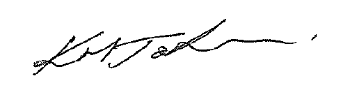 Date18.11.2021Name of employeeSignature of employeeDate